Five Paragraph Essay - Rough Draft OrganizerIntroductory ParagraphMinimum of three sentences: grab your reader’s attention, then state the topic of your essay.Body of the Essay – Three ParagraphsThe ConclusionMinimum of four sentences: restate your topic, summarize your thoughts and leave your readers with one, final thought.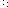 